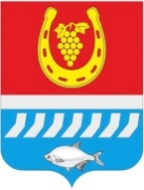 администрациЯ Цимлянского районаПОСТАНОВЛЕНИЕ_.10.2023                                        №                                            г. ЦимлянскОб отчете об исполнении
бюджета Цимлянского района
за 3 квартал 2023 годаВ соответствии со статьей 264.2 Бюджетного кодекса Российской Федерации, пунктом 4.7 Положения о бюджетном процессе в Цимлянском районе, утвержденного решением Собрания депутатов Цимлянского района от 20.09.2007 № 144 «Об утверждении Положения о бюджетном процессе в Цимлянском районе», Администрация Цимлянского районаПОСТАНОВЛЯЕТ:1. Утвердить отчет об исполнении бюджета Цимлянского района за 3 квартал 2023 года по доходам в сумме 1 280 543,8 тыс. рублей, по расходам     1 290 524,5 тыс. рублей с превышением расходов над доходами (дефицит бюджета муниципального района) в сумме 9 980,7 тыс. рублей. Определить, что держателем оригинала отчета об исполнении бюджета Цимлянского района за 3 квартал 2023 года является финансовый отдел Администрации Цимлянского района.2. В целях информирования населения района опубликовать сведения о ходе исполнения бюджета Цимлянского района за 3 квартал 2023 года, согласно приложению к настоящему постановлению. 3. Направить настоящее постановление и отчет об исполнении бюджета Цимлянского района за 3 квартал 2023 года в Собрание депутатов Цимлянского района.4. Контроль за выполнением постановления возложить на заведующего финансовым отделом Администрации Цимлянского района Ананьеву Т.В. И. о. главы Администрации Цимлянского района                          Е.Н. Ночевкина Постановление вноситфинансовый отдел Администрации района                                                                                                   Приложение к постановлениюАдминистрацииЦимлянского районаот __.10.2023 № ___СВЕДЕНИЯо ходе исполнения бюджета Цимлянского районаза 3 квартал 2023 года	Исполнение бюджета Цимлянского района (далее - бюджета района) за 3 квартал 2023 года составило по доходам в сумме 1 280 543,8 тыс. рублей или 56,0 процента к годовому плану, по расходам в сумме 1 290 524,5 тыс. рублей 55,1 процента к годовому плану.  Дефицит по итогам 3 квартала 2023 года составил 9 980,7 тыс. рублей. Информация об исполнении бюджета района за 3 квартал 2023 года прилагается (Приложение №1). Доходы бюджета района по сравнению с аналогичным периодом 2022 года увеличились на 139 548,1 тыс. рублей или на 12,2 процента в основном за счет увеличения безвозмездных поступлений. 	Налоговые и неналоговые доходы бюджета района исполнены в сумме 194 197,8 тыс. рублей или 71,2 процента к годовым плановым назначениям. Данный показатель выше уровня аналогичного периода 2022 года на 17 802,4 тыс. рублей или на 10,1 процента за счет увеличения поступлений налога на доходы физических лиц.Наибольший удельный вес в поступлениях занимает налог на доходы физических лиц 116 549,7 тыс. рублей или 60,0 процента.	Объем безвозмездных поступлений в бюджет района в 3 квартале 2023 года составил 1 086 346,0 тыс. рублей, в том числе:- дотация на выравнивание бюджетной обеспеченности 101 248,2 тыс. рублей;- дотация на поддержку мер по обеспечению сбалансированности бюджетов 3 486,6 тыс. рублей;- субсидии 342 515,1 тыс. рублей;- субвенции 615 201,7 тыс. рублей;- иные межбюджетные трансферты 27 138,4 тыс. рублей.	Основными направлениями расходов бюджета муниципального района являются обеспечение деятельности социальной сферы: образования, социального обслуживания населения, культуры, здравоохранения, в сумме 1 159 022,8 тыс. рублей. Расходы на образование, социальную политику, культуру, спорт и здравоохранение составили 89,8 процента всех расходов.          На финансирование отраслей инфраструктуры направлено 46 150,2 тыс. рублей, что составляет 3,6 процента в общем объеме всех расходов, в том числе расходы на дорожную деятельность составили 16 323,4   тыс. рублей.	Расходы на содержание органов управления составили 79 739,3 тыс.  рублей. Сведения о численности и денежном содержании муниципальных служащих Цимлянского района и работников муниципальных учреждений Цимлянского района за 3 квартал 2023 года прилагаются (Приложение № 2).     	Доходы консолидированного бюджета района исполнены в сумме 1 802 182,7 тыс. рублей или 62,8 процента к годовому плану. Данный показатель выше уровня аналогичного периода 2022 года на 337 862,7 тыс. рублей или на 23,1 процентов за счет увеличения безвозмездных поступлений.  Расходы исполнены в сумме 1 814 313,3 тыс. рублей или 60,9 процента к годовому плану.	Налоговые и неналоговые доходы консолидированного бюджета района исполнены в сумме 260 316,4 тыс. рублей или 68,0 процентов к годовым плановым назначениям. Данный показатель выше уровня аналогичного периода 2022 года на 20 987,9 тыс. рублей или на 8,8 процентов, в том числе за счет увеличения поступлений налога на доходы физических лиц.	Бюджетная политика в сфере расходов консолидированного бюджета была направлена на решение социальных и экономических задач. Приоритетом являлось обеспечение населения государственными и муниципальными услугами в отраслях социальной сферы.          На финансирование отраслей социальной сферы, включая расходы на финансовое обеспечение муниципального задания подведомственным учреждениям, за 3 квартал 2023 г. направлено 1 200 704,1 тыс. рублей, что составляет 66,2 процента всех расходов.          На финансирование отраслей инфраструктуры направлено 480 600,7 тыс. рублей, что составляет 37,2 процента в общем объеме всех расходов, в том числе расходы на дорожную деятельность составили 25 482,5 тыс. рублей.                        	На реализацию муниципальных программ из бюджета района направлено 1 180 140,9 тыс. рублей, из консолидированного бюджета района 1 699 954,4 тыс. рублей, что составляет от общей суммы расходов 91,4 и 93,7 процента соответственно.Управляющий делами                                                                        А.В. Кулик                                                                                                                Приложение № 2к Сведениям о ходе исполнениябюджета Цимлянского районаза 3 квартал 2023 годаСВЕДЕНИЯо численности и денежном содержании муниципальных служащих Цимлянского района и работников муниципальных учреждений Цимлянского района за 3 квартал 2023 годаПриложение № 1к Сведениям о ходе исполнения бюджета Цимлянского районаза 3 квартал 2023 годаИНФОРМАЦИЯИНФОРМАЦИЯоб исполнении бюджета Цимлянского района за 3 квартал 2023 год   об исполнении бюджета Цимлянского района за 3 квартал 2023 год   тыс. рублейтыс. рублей  Наименование показателейУтвержденные бюджетные назначения на годИсполне-ние123 ДОХОДЫНАЛОГОВЫЕ И НЕНАЛОГОВЫЕ ДОХОДЫ272 909,9194 197,8НАЛОГИ НА ПРИБЫЛЬ, ДОХОДЫ148 385,3116 549,7Налог на доходы физических лиц148 385,3116 549,7НАЛОГИ НА ТОВАРЫ (РАБОТЫ, УСЛУГИ), РЕАЛИЗУЕМЫЕ НА ТЕРРИТОРИИ РОССИЙСКОЙ ФЕДЕРАЦИИ14 857,612 511,4Акцизы по подакцизным товарам (продукции), производимым на территории Российской Федерации14 857,612 511,4НАЛОГИ НА СОВОКУПНЫЙ ДОХОД21 708,018 748,6Налог, взимаемый в связи с применением упрощенной системы налогообложения7 108,06 434,9Единый налог на вмененный доход для отдельных видов деятельности0,0-127,2Единый сельскохозяйственный налог10 900,010 282,2Налог, взимаемый в связи с применением патентной системы налогообложения3 700,02 158,7НАЛОГИ НА ИМУЩЕСТВО14 494,73 110,4Транспортный налог14 494,73 110,4ГОСУДАРСТВЕННАЯ ПОШЛИНА5 108,64 195,2Государственная пошлина по делам, рассматриваемым в судах общей юрисдикции, мировыми судьями3 661,03 125,8Государственная пошлина за совершение действий, связанных с приобретением гражданства Российской Федерации или выходом из гражданства Российской Федерации, а также с въездом в Российскую Федерацию или выездом из Российской Федерации22,587,8Государственная пошлина за государственную регистрацию, а также за совершение прочих юридически значимых действий1 425,1981,6ДОХОДЫ ОТ ИСПОЛЬЗОВАНИЯ ИМУЩЕСТВА, НАХОДЯЩЕГОСЯ В ГОСУДАРСТВЕННОЙ И МУНИЦИПАЛЬНОЙ СОБСТВЕННОСТИ59 161,924 125,2Доходы в виде прибыли, приходящейся на доли в уставных (складочных) капиталах хозяйственных товариществ и обществ, или дивидендов по акциям, принадлежащим Российской Федерации, субъектам Российской Федерации или муниципальным образованиям3,420,2Доходы, получаемые в виде арендной либо иной платы за передачу в возмездное пользование государственного и муниципального имущества (за исключением имущества бюджетных и автономных учреждений, а также имущества государственных и муниципальных унитарных предприятий, в том числе казенных)59 158,523 951,1Прочие доходы от использования имущества и прав, находящихся в государственной и муниципальной собственности (за исключением имущества бюджетных и автономных учреждений, а так же имущества государственных и муниципальных унитарных предприятий, в том числе казенных)0,0153,9ПЛАТЕЖИ ПРИ ПОЛЬЗОВАНИИ ПРИРОДНЫМИ РЕСУРСАМИ52,9110,1Плата за негативное воздействие на окружающую среду52,9110,1ДОХОДЫ ОТ ОКАЗАНИЯ ПЛАТНЫХ УСЛУГ (РАБОТ) И КОМПЕНСАЦИИ ЗАТРАТ ГОСУДАРСТВА0,0257,5Доходы от оказания платных услуг (работ) 0,0257,5ДОХОДЫ ОТ ПРОДАЖИ МАТЕРИАЛЬНЫХ И НЕМАТЕРИАЛЬНЫХ АКТИВОВ7 710,513 418,0Доходы от реализации имущества, находящегося в государственной и муниципальной собственности (за исключением движимого имущества бюджетных и автономных учреждений, а также имущества государственных и муниципальных унитарных предприятий, в том числе казенных)0,011,2Доходы от продажи земельных участков, находящихся в государственной и муниципальной собственности7 621,112 860,0Плата за увеличение площади земельных участков, находящихся в частной собственности, в результате перераспределения таких земельных участков и земель (или) земельных участков, находящихся в государственной или муниципальной собственности89,4300,6Доходы от приватизации имущества, находящегося в государственной и муниципальной собственности0,0246,2ШТРАФЫ, САНКЦИИ, ВОЗМЕЩЕНИЕ УЩЕРБА1 430,4706,1Административные штрафы, установленные Кодексом Российской Федерации об административных правонарушениях886,6441,5Административные штрафы, установленные законами субъектов Российской Федерации об административных правонарушениях, за нарушение муниципальных правовых актов2,419,0Штрафы, неустойки, пени, уплаченные в соответствии с законом или договором в случае неисполнения или ненадлежащего исполнения обязательств перед государственным (муниципальным) органом, органом управления государственным внебюджетным фондом, казенным учреждением, Центральным банком Российской Федерации, иной организацией, действующей от имени Российской Федерации0,03,2Платежи в целях возмещения причиненного ущерба (убытков) 21,465,2Платежи, уплачиваемые в целях возмещения вреда520,0177,2ПРОЧИЕ НЕНАЛОГОВЫЕ ДОХОДЫ0,0465,6Невыясненные поступления0,0457,0Прочие неналоговые доходы0,08,6БЕЗВОЗМЕЗДНЫЕ ПОСТУПЛЕНИЯ2 012 242,31 086 346,0БЕЗВОЗМЕЗДНЫЕ ПОСТУПЛЕНИЯ ОТ ДРУГИХ БЮДЖЕТОВ БЮДЖЕТНОЙ СИСТЕМЫ РОССИЙСКОЙ ФЕДЕРАЦИИ2 015 403,01 089 589,9Дотации бюджетам субъектов Российской Федерации и муниципальных образований154 898,2104 734,8Субсидии бюджетам бюджетной системы Российской Федерации (межбюджетные субсидии)1 022 284,7342 515,0Субвенции бюджетам субъектов Российской Федерации и муниципальных образований 796 474,4615 201,7Иные межбюджетные трансферты41 745,727 138,4ВОЗВРАТ ОСТАТКОВ СУБСИДИЙ, СУБВЕНЦИЙ И ИНЫХ МЕЖБЮДЖЕТНЫХ ТРАНСФЕРТОВ, ИМЕЮЩИХ ЦЕЛЕВОЕ НАЗНАЧЕНИЕ, ПРОШЛЫХ ЛЕТ-3 160,7- 3 243,9Возврат остатков субсидий, субвенций и иных межбюджетных трансфертов, имеющих целевое назначение, прошлых лет из бюджетов муниципальных районов-3 160,7- 3 243,9ИТОГО ДОХОДОВ2 285 152,21 280 543,8РАСХОДЫОБЩЕГОСУДАРСТВЕННЫЕ ВОПРОСЫ 103 987,269 999,4Функционирование Правительства Российской Федерации, высших исполнительных органов власти субъектов Российской Федерации, местных администраций66 390,445 375,7Судебная система2,20Обеспечение деятельности финансовых, налоговых и таможенных органов и органов финансового (финансово-бюджетного) надзора 13 499,69 623,9Резервные фонды 427,60Другие общегосударственные вопросы 23 667,414 999,7НАЦИОНАЛЬНАЯ БЕЗОПАСНОСТЬ И ПРАВООХРАНИТЕЛЬНАЯ ДЕЯТЕЛЬНОСТЬ 20 614,113 785,9Защита населения и территории от чрезвычайных ситуаций природного и техногенного характера, гражданская оборона20 614,113 785,9НАЦИОНАЛЬНАЯ ЭКОНОМИКА44 210,720 676,5Сельское хозяйство и рыболовство5 250,43 202,3Транспорт2 834,81 056,4Дорожное хозяйство (дорожные фонды)35 929,116 323,4Другие вопросы в области национальной экономики196,494,3ЖИЛИЩНО-КОММУНАЛЬНОЕ ХОЗЯЙСТВО245 084,725 473,7Жилищное хозяйство10 553,34 483,8Коммунальное хозяйство228 238,720 528,3Благоустройство6 292,7461,7ОХРАНА ОКРУЖАЮЩЕЙ СРЕДЫ38,038,0Другие вопросы в области окружающей среды38,038,0ОБРАЗОВАНИЕ1 318 196,5709 209,8Дошкольное образование368 410,7156 535,5Общее образование869 366,5491 973,5Дополнительное образование детей54 285,941 341,2Профессиональная подготовка, переподготовка и повышение квалификации112,099,0Молодежная политика576,50509,8Другие вопросы в области образования25 444,918 750,8КУЛЬТУРА, КИНЕМАТОГРАФИЯ 221 997,4147 404,8Культура217 153,2144 117,2Другие вопросы в области культуры, кинематографии4 844,23 287,6ЗДРАВООХРАНЕНИЕ 4 236,62 448,1Другие вопросы в области здравоохранения4 236,62 448,1СОЦИАЛЬНАЯ ПОЛИТИКА371 225,1293 530,3Пенсионное обеспечение9 918,27 294,2Социальное обслуживание населения54 918,050 390,9Социальное обеспечение населения120 886,9102 946,8Охрана семьи и детства163 149,3117 560,3Другие вопросы в области социальной политики22 352,715 338,1ФИЗИЧЕСКАЯ КУЛЬТУРА И СПОРТ10 673,46 429,8Физическая культура7 677,44 509,3Спорт высших достижений2 996,01 920,5СРЕДСТВА МАССОВОЙ ИНФОРМАЦИИ1 716,81 132,7Периодическая печать и издательства1 678,81 119,2Другие вопросы в области средств массовой информации38,013,5МЕЖБЮДЖЕТНЫЕ ТРАНСФЕРТЫ ОБЩЕГО ХАРАКТЕРА БЮДЖЕТАМ БЮДЖЕТНОЙ СИСТЕМЫ РОССИЙСКОЙ ФЕДЕРАЦИИ900,0395,5Прочие межбюджетные трансферты общего характера900,0395,5ИТОГО РАСХОДОВ2 342 880,51 290 524,5ДЕФИЦИТ (-), ПРОФИЦИТ (+)-57 728,3-9 980,7ИСТОЧНИКИ ФИНАНСИРОВАНИЯ ДЕФИЦИТОВ БЮДЖЕТОВ, ВСЕГО57 728,39 980,7Изменение остатков средств57 728,39 980,7№п/пНаименование учрежденияКоличество (чел.)Расходы на денежное                                                                                                                                                                                                                                                                                                                                                                                                                                                                                     содержание, (тыс. руб.)12341.Администрация Цимлянского района5225 915,02.Финансовый отдел Администрации Цимлянского  района114 992,03.Отдел культуры Администрации Цимлянского района41 746,74.Отдел образования Администрации Цимлянского района103 647,35.Управление социальной защиты населения муниципального образования «Цимлянский район»268 893,56.Муниципальные бюджетные учреждения в сфере культуры175,463 294,57.Муниципальные бюджетные учреждения в сфере образования984269 078,18. Муниципальные бюджетные учреждения в сфере социальной политики10133 871,79.Муниципальное автономное учреждение Цимлянского района «Многофункциональный центр предоставления государственных и муниципальных услуг»246 039,210.Муниципальное автономное учреждение «РЦО» Цимлянского района286 820,011.Прочие учреждения отдела образования81 326,012.Контрольно-счетная палата Цимлянского района31 642,7Итого427 566,7